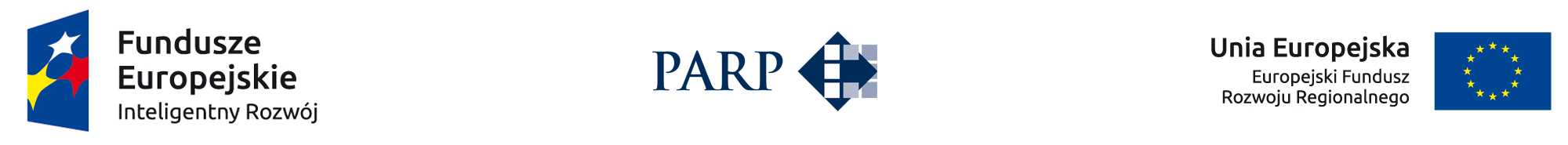 XVI. OŚWIADCZENIA:Oświadczam, iż informacje zawarte w niniejszym wniosku o dofinansowanie są zgodne ze stanem faktycznym i prawnym oraz że jestem świadomy(a) odpowiedzialności karnej za podanie fałszywych danych lub złożenie fałszywych oświadczeń.Oświadczam, iż zapoznałem się z Regulaminem konkursu i akceptuję jego zasady. Oświadczam, iż w przypadku otrzymania dofinansowania na realizację projektu nie naruszę zasady zakazu podwójnego finansowania określonej w Wytycznych w zakresie kwalifikowalności wydatków w ramach Europejskiego Funduszu Rozwoju Regionalnego, Europejskiego Funduszu Społecznego oraz Funduszu Spójności na lata 2014-2020.Oświadczam, że posiadam środki finansowe gwarantujące płynną i terminową realizację projektu przedstawionego w niniejszym wniosku. Oświadczam, że projekt jest zgodny z właściwymi przepisami prawa unijnego i krajowego, 
w szczególności dotyczącymi zamówień publicznych oraz pomocy publicznej. Oświadczam, że nie jestem podmiotem wykluczonym z możliwości otrzymania dofinansowania (art. 37 ust. 3 pkt 1 ustawy z dnia 11 lipca 2014 r. o zasadach realizacji programów w zakresie polityki spójności finansowanych w perspektywie finansowej 2014–2020 (Dz. U. z 2016 r., poz. 217):na podstawie art. 6b ust.3 ustawy z dnia 9 listopada 2000 r. o utworzeniu Polskiej Agencji Rozwoju Przedsiębiorczości (Dz. U. z 2016 r. poz. 359); na podstawie art. 207 ustawy z dnia 27 sierpnia 2009 r. o finansach publicznych (Dz. U. 
z 2013 r. poz. 885, z późn. zm.); na podstawie art. 211 ustawy z dnia 30 czerwca 2005 r. o finansach publicznych 
(Dz. U. Nr 249, poz. 2104 z późn. zm.);wobec którego orzeczono zakaz, o którym mowa w art. 12 ust. 1 pkt 1 ustawy z dnia 
15 czerwca 2012 r. o skutkach powierzania wykonywania pracy cudzoziemcom przebywającym wbrew przepisom na terytorium Rzeczypospolitej Polskiej (Dz. U. poz. 769) lub zakaz, o którym mowa w art. 9 ust. 1 pkt 2a ustawy z dnia 28 października 2002 r. 
o odpowiedzialności podmiotów zbiorowych za czyny zabronione pod groźbą kary 
(Dz. U. z 2015 r. poz. 1212 z późn.zm.);na którym ciąży obowiązek zwrotu pomocy wynikający z decyzji Komisji Europejskiej uznającej pomoc za niezgodną z prawem oraz rynkiem wewnętrznym.Oświadczam, że nie jestem przedsiębiorcą znajdującym się w trudnej sytuacji w rozumieniu art. 2 pkt 18 rozporządzenia Komisji (UE) nr 651/2014 z dnia 17 czerwca 2014r. uznającego niektóre rodzaje pomocy za zgodne z rynkiem wewnętrznym w zastosowaniu art. 107 i 108 Traktatu 
(Dz. Urz. UE L 187 z 26.06.2014 r., str. 1). Oświadczam, że przedmiot projektu nie dotyczy rodzajów działalności wykluczonych z możliwości uzyskania wsparcia, o których mowa:w § 4 ust. 3 Rozporządzenia Ministra Infrastruktury i Rozwoju z dnia 10 lipca 2015 r. 
w sprawie udzielania przez Polską Agencję Rozwoju Przedsiębiorczości pomocy finansowej w ramach Programu Operacyjnego Inteligentny Rozwój 2014-2020 
(Dz. U. poz. 1027);w art. 1 Rozporządzenia Komisji (UE) Nr 651/2014 z dnia 17 czerwca 2014 r. uznającego niektóre rodzaje pomocy za zgodne z rynkiem wewnętrznym w zastosowaniu art. 107 
i 108 Traktatu; w art. 3 ust 3 Rozporządzenia  PE i Rady (UE) Nr 1301/2013 z dnia 17 grudnia 2013 r. 
w sprawie Europejskiego Funduszu Rozwoju Regionalnego i przepisów szczególnych dotyczących celu "Inwestycje na rzecz wzrostu i zatrudnienia" oraz w sprawie uchylenia rozporządzenia (WE) nr 1080/2006 (Dz. Urz. L 347 z 20.12.2013 r., str. 289.).Wyrażam zgodę na udzielanie informacji na potrzeby ewaluacji (ocen), przeprowadzanych przez Instytucję Zarządzającą, Instytucję Pośredniczącą lub inną uprawnioną instytucję, jednostkę organizacyjną lub podmiot dokonujący ewaluacji.Wyrażam zgodę na udział w badaniach i udzielanie informacji na potrzeby realizacji zadań ustawowych PARP, w szczególności badania roli przedsiębiorców w gospodarce, analizowania administracyjnych, prawnych i finansowych barier rozwoju przedsiębiorstw, gromadzenia informacji o programach pomocowych oraz opracowywania i rozpowszechniania raportów w tym zakresie. Wyrażam zgodę na przesyłanie przez PARP informacji za pośrednictwem środków komunikacji elektronicznej, zgodnie z ustawą z dn. 18 lipca 2002 roku o świadczeniu usług drogą elektroniczną (Dz. U. z 2002 r. Nr 144, poz. 1204 z późn. zm.), w związku z wykonywaniem zadań ustawowych.Wyrażam zgodę na wizytę w miejscu realizacji projektu na potrzeby oceny przed podpisaniem umowy o dofinansowanie projektu, przeprowadzaną przez Instytucję Zarządzającą, Instytucję Pośredniczącą lub inną upoważnioną instytucję lub jednostkę organizacyjną. Oświadczam, że realizacja projektu nie została rozpoczęta przed dniem ani w dniu złożenia wniosku o dofinansowanie projektu. Oświadczam, że projekt nie został zakończony zgodnie z art.65 ust. 6 rozporządzenia Parlamentu Europejskiego i Rady (UE) nr 1303/2013 z dnia 17 grudnia 2013 r. ustanawiającego wspólne przepisy dotyczące Europejskiego Funduszu Rozwoju Regionalnego, Europejskiego Funduszu Społecznego, Funduszu Spójności, Europejskiego Funduszu Rolnego na rzecz Rozwoju Obszarów Wiejskich oraz Europejskiego Funduszu Morskiego i Rybackiego oraz ustanawiającego przepisy ogólne dotyczące Europejskiego Funduszu Rozwoju Regionalnego, Europejskiego Funduszu Społecznego, Funduszu Spójności i Europejskiego Funduszu Morskiego 
i Rybackiego oraz uchylającego rozporządzenie Rady (WE) nr 1083/2006 (Dz. Urz. UE L 347 
z 20.12.2013 r., s. 320). Administratorem danych osobowych zebranych poprzez formularz jest Minister Rozwoju pełniący funkcję Instytucji Zarządzającej dla Programu Operacyjnego Inteligentny Rozwój 2014-2020, mający siedzibę przy Placu Trzech Krzyży 3/5, 00-507 Warszawa. Poniższe dane osobowe zbierane są w celu realizacji Programu Operacyjnego Inteligentny Rozwój 2014-2020, w szczególności w celu realizacji poddziałania 3.1.5, zgodnie z ustawą z dnia 29 sierpnia 1997 r. o ochronie danych osobowych (Dz. U. z 2016 poz. 922). Osobie, której dane dotyczą, przysługuje prawo dostępu do treści jej danych oraz możliwość ich poprawiania.Oświadczam, że wyboru wykonawcy/wykonawców usługi dokonałem zgodnie z Wytycznymi 
w zakresie kwalifikowalności wydatków w ramach Europejskiego Funduszu Rozwoju Regionalnego, Europejskiego Funduszu Społecznego oraz Funduszu Spójności na lata 2014-2020, Wytycznymi w zakresie kwalifikowalności wydatków w ramach Programu Operacyjnego Inteligentny Rozwój 2014-2020 oraz z art. 6c ust. 1 i 2 ustawy z dnia 9 listopada 2000 r. 
o utworzeniu Polskiej Agencji Rozwoju Przedsiębiorczości.Oświadczam, że projekt nie uwzględnia przedsięwzięć mogących znacząco oddziaływać na środowisko, dla których, wymagane jest lub może być wymagane sporządzenie raportu o oddziaływaniu na środowisko, ani przedsięwzięć mogących znacząco oddziaływać na wyznaczony lub potencjalny obszar Natura 2000.XVII. ZAŁĄCZNIKISprawozdanie finansowe za ostatni rok obrotowy (bilans, rachunek zysków i strat oraz rachunek przepływów pieniężnych), sporządzone zgodnie z przepisami o rachunkowości (Wnioskodawcy, którzy działają krócej niż rok zobowiązani są do przedstawienia bilansu otwarcia) albo Oświadczenie, że wnioskodawca nie ma obowiązku sporządzania sprawozdań finansowych na podstawie przepisów o rachunkowości wraz z Tabelą finansową dotyczącą sytuacji finansowej przedsiębiorcy wypełnioną danymi za ostatni rok obrotowy, opracowaną zgodnie ze wzorem dostępnym na stronie internetowej PARP. Numer wniosku o dofinansowanieData złożenia wniosku w Generatorze WnioskówI. INFORMACJE OGÓLNE O PROJEKCIEI. INFORMACJE OGÓLNE O PROJEKCIEProgram OperacyjnyProgram Operacyjny Inteligentny Rozwój 2014-2020Oś PriorytetowaIII Wsparcie innowacji w przedsiębiorstwachDziałanieDziałanie 3.1: Finansowanie innowacyjnej działalności MŚP z wykorzystaniem kapitału podwyższonego ryzykaPoddziałaniePoddziałanie 3.1.5 Wsparcie MŚP w dostępie do rynku kapitałowego – 4 StockNr NaboruRodzaj projektuKonkursowy Tytuł projektuTytuł projektuKrótki opis projektuKrótki opis projektuCel projektuCel projektuOkres realizacji projektu: <od>Okres realizacji projektu: <do>II. WNIOSKODAWCA - INFORMACJE OGÓLNE II. WNIOSKODAWCA - INFORMACJE OGÓLNE II. WNIOSKODAWCA - INFORMACJE OGÓLNE II. WNIOSKODAWCA - INFORMACJE OGÓLNE II. WNIOSKODAWCA - INFORMACJE OGÓLNE II. WNIOSKODAWCA - INFORMACJE OGÓLNE II. WNIOSKODAWCA - INFORMACJE OGÓLNE Nazwa WnioskodawcyNazwa WnioskodawcyStatus WnioskodawcyStatus WnioskodawcyStatus WnioskodawcyStatus WnioskodawcyStatus WnioskodawcyStatus WnioskodawcyStatus WnioskodawcyNa dzień składania wniosku wnioskodawca zgodnie z Rozporządzeniem Komisji (UE) nr 651/2014 z dnia 17 czerwca 2014 r. uznającym niektóre rodzaje pomocy za zgodne z rynkiem wewnętrznym w zastosowaniu art. 107 i 108 Traktatu oświadcza, że jest przedsiębiorcą:Na dzień składania wniosku wnioskodawca zgodnie z Rozporządzeniem Komisji (UE) nr 651/2014 z dnia 17 czerwca 2014 r. uznającym niektóre rodzaje pomocy za zgodne z rynkiem wewnętrznym w zastosowaniu art. 107 i 108 Traktatu oświadcza, że jest przedsiębiorcą:Na dzień składania wniosku wnioskodawca zgodnie z Rozporządzeniem Komisji (UE) nr 651/2014 z dnia 17 czerwca 2014 r. uznającym niektóre rodzaje pomocy za zgodne z rynkiem wewnętrznym w zastosowaniu art. 107 i 108 Traktatu oświadcza, że jest przedsiębiorcą:Na dzień składania wniosku wnioskodawca zgodnie z Rozporządzeniem Komisji (UE) nr 651/2014 z dnia 17 czerwca 2014 r. uznającym niektóre rodzaje pomocy za zgodne z rynkiem wewnętrznym w zastosowaniu art. 107 i 108 Traktatu oświadcza, że jest przedsiębiorcą:Na dzień składania wniosku wnioskodawca zgodnie z Rozporządzeniem Komisji (UE) nr 651/2014 z dnia 17 czerwca 2014 r. uznającym niektóre rodzaje pomocy za zgodne z rynkiem wewnętrznym w zastosowaniu art. 107 i 108 Traktatu oświadcza, że jest przedsiębiorcą:Na dzień składania wniosku wnioskodawca zgodnie z Rozporządzeniem Komisji (UE) nr 651/2014 z dnia 17 czerwca 2014 r. uznającym niektóre rodzaje pomocy za zgodne z rynkiem wewnętrznym w zastosowaniu art. 107 i 108 Traktatu oświadcza, że jest przedsiębiorcą:Na dzień składania wniosku wnioskodawca zgodnie z Rozporządzeniem Komisji (UE) nr 651/2014 z dnia 17 czerwca 2014 r. uznającym niektóre rodzaje pomocy za zgodne z rynkiem wewnętrznym w zastosowaniu art. 107 i 108 Traktatu oświadcza, że jest przedsiębiorcą:mikromałymmałymśrednimśrednimdużymdużymData rozpoczęcia działalności zgodnie z dokumentem rejestrowymData rozpoczęcia działalności zgodnie z dokumentem rejestrowymForma prawna Wnioskodawcy Forma prawna Wnioskodawcy Forma własnościForma własnościNIP Wnioskodawcy NIP Wnioskodawcy REGON REGON PESELPESELNumer w Krajowym Rejestrze Sądowym Numer w Krajowym Rejestrze Sądowym Numer kodu PKD przeważającej działalności WnioskodawcyNumer kodu PKD przeważającej działalności WnioskodawcyMożliwość odzyskania VATMożliwość odzyskania VATTak Tak Nie Nie Częściowo Uzasadnienie braku możliwości odzyskania VATUzasadnienie braku możliwości odzyskania VATUzasadnienie braku możliwości odzyskania VATUzasadnienie braku możliwości odzyskania VATUzasadnienie braku możliwości odzyskania VATUzasadnienie braku możliwości odzyskania VATUzasadnienie braku możliwości odzyskania VATAdres siedziby / miejsce zamieszkania wnioskodawcy:Adres siedziby / miejsce zamieszkania wnioskodawcy:Adres siedziby / miejsce zamieszkania wnioskodawcy:Adres siedziby / miejsce zamieszkania wnioskodawcy:Adres siedziby / miejsce zamieszkania wnioskodawcy:Adres siedziby / miejsce zamieszkania wnioskodawcy:Adres siedziby / miejsce zamieszkania wnioskodawcy:KrajKrajWojewództwo Województwo PowiatPowiatGminaGminaUlica Ulica Nr budynkuNr budynkuNr lokalu Nr lokalu Kod pocztowyKod pocztowyPocztaPocztaMiejscowośćMiejscowośćTelefonTelefonFaxFaxAdres e-mailAdres e-mailAdres strony WWWAdres strony WWWW przypadku spółki cywilnej dodanie kolejnych rekordów pod hasłem „Wspólnik”W przypadku spółki cywilnej dodanie kolejnych rekordów pod hasłem „Wspólnik”W przypadku spółki cywilnej dodanie kolejnych rekordów pod hasłem „Wspólnik”W przypadku spółki cywilnej dodanie kolejnych rekordów pod hasłem „Wspólnik”W przypadku spółki cywilnej dodanie kolejnych rekordów pod hasłem „Wspólnik”W przypadku spółki cywilnej dodanie kolejnych rekordów pod hasłem „Wspólnik”W przypadku spółki cywilnej dodanie kolejnych rekordów pod hasłem „Wspólnik”Imię Imię NazwiskoNazwiskoNIP WspólnikaNIP WspólnikaPESEL:PESEL:WojewództwoWojewództwoPowiatPowiatGminaGminaUlicaUlicaNr budynkuNr budynkuNr lokaluNr lokaluKod pocztowyKod pocztowyPoczta Poczta MiejscowośćMiejscowośćTelefonTelefonFaxFaxAdres e-mailAdres e-mailAdres strony WWWAdres strony WWWIII. WNIOSKODAWCA – ADRES KORESPONDENCYJNY III. WNIOSKODAWCA – ADRES KORESPONDENCYJNY KrajWojewództwoPowiat GminaUlicaNr budynkuNr lokalu Kod pocztowyPocztaMiejscowośćTelefonFaxAdres e-mailIV. INFORMACJE O PEŁNOMOCNIKUIV. INFORMACJE O PEŁNOMOCNIKUImię NazwiskoStanowiskoInstytucjaTelefonNumer telefonu komórkowegoAdres e-mailFaxKrajWojewództwoPowiat GminaUlica Nr budynkuNr lokalu Kod pocztowyPocztaMiejscowośćV. OSOBA DO KONTAKTÓW ROBOCZYCHV. OSOBA DO KONTAKTÓW ROBOCZYCHImię NazwiskoStanowiskoInstytucjaTelefonNumer telefonu komórkowegoAdres e-mailFaxVI. MIEJSCE REALIZACJI PROJEKTUVI. MIEJSCE REALIZACJI PROJEKTUGłówna lokalizacja projektuWojewództwoPowiatGminaPodregion (NUTS 3)UlicaNr budynkuNr lokaluKod pocztowyMiejscowośćVII. KLASYFIKACJA PROJEKTUVII. KLASYFIKACJA PROJEKTUVII. KLASYFIKACJA PROJEKTUNumer kodu PKD działalności, której dotyczy projektOpis rodzaju działalnościWpływ projektu na realizację zasad horyzontalnych Unii Europejskiej wymienionych w art. 7 i 8 rozporządzenia Parlamentu Europejskiego i Rady (UE) nr 1303/2013Wpływ projektu na realizację zasad horyzontalnych Unii Europejskiej wymienionych w art. 7 i 8 rozporządzenia Parlamentu Europejskiego i Rady (UE) nr 1303/2013Wpływ projektu na realizację zasad horyzontalnych Unii Europejskiej wymienionych w art. 7 i 8 rozporządzenia Parlamentu Europejskiego i Rady (UE) nr 1303/2013Wpływ projektu na realizację zasady równości szans i niedyskryminacji, w tym dostępności dla osób z niepełnosprawnościami  Neutralny PozytywnyUzasadnienie wpływu projektu na realizację zasady równości szans i niedyskryminacji, w tym dostępności dla osób z niepełnosprawnościamiUzasadnienie wpływu projektu na realizację zasady równości szans i niedyskryminacji, w tym dostępności dla osób z niepełnosprawnościamiUzasadnienie wpływu projektu na realizację zasady równości szans i niedyskryminacji, w tym dostępności dla osób z niepełnosprawnościamiCzy produkty projektu będą dostępne dla osób z niepełnosprawnościami? Tak NieUzasadnienie dostępności produktów dla osób z niepełnosprawnościami Uzasadnienie dostępności produktów dla osób z niepełnosprawnościami Uzasadnienie dostępności produktów dla osób z niepełnosprawnościami Wpływ projektu na realizację zasady równości szans kobiet i mężczyzn Neutralny PozytywnyUzasadnienie wpływu projektu na realizację zasady równości szans kobiet i mężczyznUzasadnienie wpływu projektu na realizację zasady równości szans kobiet i mężczyznUzasadnienie wpływu projektu na realizację zasady równości szans kobiet i mężczyznWpływ projektu na realizację zasady zrównoważonego rozwoju Neutralny PozytywnyUzasadnienie wpływu projektu na realizację zasady zrównoważonego rozwojuUzasadnienie wpływu projektu na realizację zasady zrównoważonego rozwojuUzasadnienie wpływu projektu na realizację zasady zrównoważonego rozwojuVIII. RODZAJ RYNKU OBJĘTEGO PROJEKTEMVIII. RODZAJ RYNKU OBJĘTEGO PROJEKTEMVIII. RODZAJ RYNKU OBJĘTEGO PROJEKTEMVIII. RODZAJ RYNKU OBJĘTEGO PROJEKTEMGPWNEWCONNECTRYNEK ZAGRANICZNYCATALYSTIX. INFORMACJE DOTYCZĄCE PODMIOTÓW ŚWIADCZĄCYCH USŁUGIIX. INFORMACJE DOTYCZĄCE PODMIOTÓW ŚWIADCZĄCYCH USŁUGINazwa Podmiotu świadczącego usługiNIPREGONForma Prawna PodmiotuData rozpoczęcia działalności zgodnie 
z dokumentem rejestrowymAdres podmiotuWojewództwoPowiatGmina UlicaNr budynkuNr lokaluKod pocztowyPocztaMiejscowośćTelefonFaxAdres e-mailAdres strony wwwZakres współpracy Zakres współpracy Doświadczenie Podmiotu świadczącego usługę Doświadczenie Podmiotu świadczącego usługę X. SZCZEGÓŁOWY OPIS PROJEKTUX. SZCZEGÓŁOWY OPIS PROJEKTUX. SZCZEGÓŁOWY OPIS PROJEKTUX. SZCZEGÓŁOWY OPIS PROJEKTUX. SZCZEGÓŁOWY OPIS PROJEKTUUzasadnienie projektuUzasadnienie projektuUzasadnienie projektuUzasadnienie projektuUzasadnienie projektuCharakterystyka działalności wnioskodawcy, opis etapu rozwoju przedsiębiorstwaCharakterystyka działalności wnioskodawcy, opis etapu rozwoju przedsiębiorstwaCharakterystyka działalności wnioskodawcy, opis etapu rozwoju przedsiębiorstwaCharakterystyka działalności wnioskodawcy, opis etapu rozwoju przedsiębiorstwaCharakterystyka działalności wnioskodawcy, opis etapu rozwoju przedsiębiorstwaUzasadnienie wyboru rynku oraz opis przeprowadzonej analizy potrzebUzasadnienie wyboru rynku oraz opis przeprowadzonej analizy potrzebUzasadnienie wyboru rynku oraz opis przeprowadzonej analizy potrzebUzasadnienie wyboru rynku oraz opis przeprowadzonej analizy potrzebUzasadnienie wyboru rynku oraz opis przeprowadzonej analizy potrzebPlanowany sposób wykorzystania pozyskanego kapitału Planowany sposób wykorzystania pozyskanego kapitału Planowany sposób wykorzystania pozyskanego kapitału Planowany sposób wykorzystania pozyskanego kapitału Planowany sposób wykorzystania pozyskanego kapitału Oczekiwana wysokość pozyskanego kapitału i przewidywany termin emisjiOczekiwana wysokość pozyskanego kapitału i przewidywany termin emisjiOczekiwana wysokość pozyskanego kapitału i przewidywany termin emisjiOczekiwana wysokość pozyskanego kapitału i przewidywany termin emisjiOczekiwana wysokość pozyskanego kapitału i przewidywany termin emisjiKtóra emisja akcji/obligacjiKtóra emisja akcji/obligacji pierwsza pierwsza kolejnaInformacje na temat posiadanych przez wnioskodawcę instrumentów notowanych na rynku papierów wartościowych.Informacje na temat posiadanych przez wnioskodawcę instrumentów notowanych na rynku papierów wartościowych.Informacje na temat posiadanych przez wnioskodawcę instrumentów notowanych na rynku papierów wartościowych.Informacje na temat posiadanych przez wnioskodawcę instrumentów notowanych na rynku papierów wartościowych.Informacje na temat posiadanych przez wnioskodawcę instrumentów notowanych na rynku papierów wartościowych.Opis sposobu finansowania projektuOpis sposobu finansowania projektuOpis sposobu finansowania projektuOpis sposobu finansowania projektuOpis sposobu finansowania projektuWynik finansowy nettoKapitał własnyKapitał własnyPoziom wskaźnika rentowności kapitałuPoziom wskaźnika rentowności kapitałuXI. WSKAŹNIKIXI. WSKAŹNIKIXI. WSKAŹNIKIXI. WSKAŹNIKIWskaźniki produktuWskaźniki produktuWskaźniki produktuWskaźniki produktuNazwa wskaźnikaJednostka miaryRok osiągnięcia wartości docelowejWartość docelowaLiczba przedsiębiorstw otrzymujących wsparcie (CI 1)szt.1Opis metodologii wyliczenia wskaźnika oraz sposobu weryfikacji osiągnięcia zaplanowanych wartości wskaźnikaLiczba przedsiębiorstw otrzymujących dotacje (CI 2)szt.1Opis metodologii wyliczenia wskaźnika oraz sposobu weryfikacji osiągnięcia zaplanowanych wartości wskaźnikaInwestycje prywatne uzupełniające wsparcie publiczne dla przedsiębiorstw (dotacje) (CI 6)złOpis metodologii wyliczenia wskaźnika oraz sposobu weryfikacji osiągnięcia zaplanowanych wartości wskaźnikaLiczba przedsiębiorstw wspartych w zakresie doradztwa specjalistycznegoszt.1Opis metodologii wyliczenia wskaźnika oraz sposobu weryfikacji osiągnięcia zaplanowanych wartości wskaźnikaWskaźniki rezultatuWskaźniki rezultatuWskaźniki rezultatuWskaźniki rezultatuWskaźniki rezultatuWskaźniki rezultatuNazwa wskaźnikaJednostka miaryRok bazowyWartość bazowaRok osiągnięcia wartości docelowejWartość docelowaszt.01Opis metodologii wyliczenia wskaźnika oraz sposobu weryfikacji osiągnięcia zaplanowanych wartości wskaźnikaXII. HARMONOGRAM RZECZOWO-FINANSOWYXII. HARMONOGRAM RZECZOWO-FINANSOWYXII. HARMONOGRAM RZECZOWO-FINANSOWYXII. HARMONOGRAM RZECZOWO-FINANSOWYXII. HARMONOGRAM RZECZOWO-FINANSOWYZakres rzeczowyZakres rzeczowyZakres rzeczowyZakres rzeczowyZakres rzeczowyZadanieNazwa zadaniaOpis działań planowanych do realizacji w ramach wskazanych zadań/podmiot działania Data rozpoczęcia zadaniaData zakończenia zadaniaZadanie 1Zadanie 2(…)Zakres finansowyZakres finansowyZakres finansowyZakres finansowyZakres finansowyZakres finansowyZakres finansowyZakres finansowyWydatki rzeczywiście ponoszoneWydatki rzeczywiście ponoszoneWydatki rzeczywiście ponoszoneWydatki rzeczywiście ponoszoneWydatki rzeczywiście ponoszoneWydatki rzeczywiście ponoszoneWydatki rzeczywiście ponoszoneWydatki rzeczywiście ponoszoneKategoria kosztówNazwa kosztuWydatki ogółemWydatki ogółemWydatki kwalifikowalneW tym VATDofinansowanie% dofinansowaniaZadanie 1 (Nazwa zadania):Zadanie 1 (Nazwa zadania):SumaSumaZadanie 2 (Nazwa zadania):Zadanie 2 (Nazwa zadania):SumaSumaZadanie … (Nazwa zadania):Zadanie … (Nazwa zadania):SumaSumaOgółem wydatki rzeczywiście ponoszoneOgółem wydatki rzeczywiście ponoszoneKategoria kosztuWydatki ogółemWydatki kwalifikowalneDofinansowanieUdział %Koszt zakupu usług doradczych w zakresie przygotowania dokumentacji i analiz niezbędnych do pozyskania zewnętrznego finansowania SUMA:XIII. ZESTAWIENIE FINANSOWE OGÓŁEMXIII. ZESTAWIENIE FINANSOWE OGÓŁEMCałkowite wydatki na realizację projektu Całkowite wydatki na realizację projektu Wydatki ogółemWydatki kwalifikowalneW tym VATWnioskowane dofinansowanie% dofinansowaniaXIV. ŹRÓDŁA FINANSOWANIA WYDATKÓWXIV. ŹRÓDŁA FINANSOWANIA WYDATKÓWXIV. ŹRÓDŁA FINANSOWANIA WYDATKÓWXIV. ŹRÓDŁA FINANSOWANIA WYDATKÓWNazwa źródła finansowania wydatkówNazwa źródła finansowania wydatkówWydatki ogółemWydatki kwalifikowalneŚrodki wspólnotoweŚrodki wspólnotoweKrajowe środki publiczne, w tym:Krajowe środki publiczne, w tym:- budżet państwa- budżet państwa- budżet jednostek samorządu terytorialnego.- budżet jednostek samorządu terytorialnego.Prywatne, w tym:Prywatne, w tym:Środki własneŚrodki własneKredytKredytInne, jakieInne, jakieSumaSumaw tym EBIw tym EBIXV. OTRZYMANA POMOC ORAZ POWIĄZANIE PROJEKTU  XV. OTRZYMANA POMOC ORAZ POWIĄZANIE PROJEKTU  Pomoc de minimis otrzymana w odniesieniu do tych samych wydatków kwalifikowalnych związanych 
z projektem, którego dotyczy wniosek.Pomoc de minimis otrzymana w odniesieniu do tych samych wydatków kwalifikowalnych związanych 
z projektem, którego dotyczy wniosek.TAK NIE Jeżeli wybrana została opcja „Tak” należy dodatkowo podać następujące informacjeJeżeli wybrana została opcja „Tak” należy dodatkowo podać następujące informacjeŁączna kwota tej pomocy (w PLN)Rodzaje wydatków kwalifikowalnych związanych z projektem, którego dotyczy wniosek, objętych tą pomocąPomoc publiczna inna niż de minimis otrzymana w odniesieniu do tych samych wydatków kwalifikowalnych związanych z projektem, którego dotyczy wniosekPomoc publiczna inna niż de minimis otrzymana w odniesieniu do tych samych wydatków kwalifikowalnych związanych z projektem, którego dotyczy wniosekTAK NIE Jeżeli wybrana została opcja „Tak” należy dodatkowo podać następujące informacjeJeżeli wybrana została opcja „Tak” należy dodatkowo podać następujące informacjeŁączna kwota tej pomocy (w PLN)Rodzaje wydatków kwalifikowalnych związanych z projektem, którego dotyczy wniosek objęty tą pomocąOpis powiązania projektu z innymi projektami wnioskodawcyOpis powiązania projektu z innymi projektami wnioskodawcyOświadczam, że tajemnicę przedsiębiorstwa wnioskodawcy podlegającą ochronie stanowią informacje zawarte w następujących częściach wniosku o dofinansowanie:Oświadczam, że tajemnicę przedsiębiorstwa wnioskodawcy podlegającą ochronie stanowią informacje zawarte w następujących częściach wniosku o dofinansowanie:INFORMACJE OGÓLNE O PROJEKCIEWNIOSKODAWCA - INFORMACJE OGÓLNEWNIOSKODAWCA – ADRES KORESPONDENCYJNY	INFORMACJA O PEŁNOMOCNIKUOSOBA DO KONTAKTÓW ROBOCZYCHMIEJSCE REALIZACJI PROJEKTUKLASYFIKACJA PROJEKTURODZAJ RYNKU OBJĘTEGO PROJEKTEM INFORMACJE DOTYCZĄCE PODMIOTÓW ŚWIADCZĄCYCH USŁUGISZCZEGÓŁOWY OPIS PROJEKTUWSKAŹNIKIHARMONOGRAM RZECZOWO-FINANSOWYZESTAWIENIE FINANSOWE OGÓŁEMŹRÓDŁA FINANSOWANIA WYDATKÓWOTRZYMANA POMOC ORAZ POWIĄZANIE PROJEKTUOŚWIADCZENIAZAŁACZNIKIPodstawa prawna ochrony ww. tajemnicy ze względu na status wnioskodawcyPodstawa prawna ochrony ww. tajemnicy ze względu na status wnioskodawcy Ustawa z dnia 16 kwietnia 1993 r. o zwalczaniu nieuczciwej konkurencji (Dz. U. z 2003 r. Nr 153, poz. 1503, z późn. zm.) Ustawa z dnia 16 kwietnia 1993 r. o zwalczaniu nieuczciwej konkurencji (Dz. U. z 2003 r. Nr 153, poz. 1503, z późn. zm.)Inne (jakie):Inne (jakie):